UWAGA!!!Gminne Centrum Kultury, Sportu i Rekreacji w Szemudzie ogłasza nabór do SZKÓŁKI GRY W KASZUBSKĄ BAŚKĘPierwsze spotkanie odbędzie się 8 listopada (wtorek) o godz. 17.00w hali sportowej w SzemudzieZajęcia poprowadzi wielokrotna mistrzyni Kaszub, Polski i Europy w grę „Baśka” ELŻBIETA KRUKZapraszamy dzieci, młodzież, dorosłych i seniorów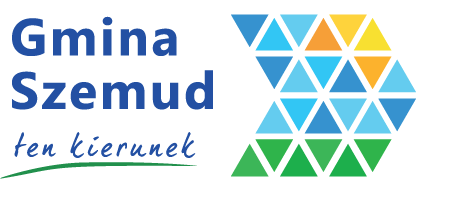 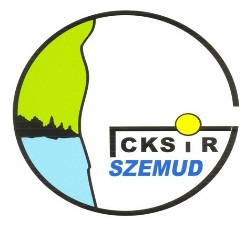 